Koupelna:1 - Závěsná skřínka pod umyvadloRozměry: cca š80 x h35 (max40) x v50(?)cmUmyvadlo a baterie vlastníV odstínu dlažby v kombinaci s bílou2 - Závěsná skříňka s košem na špinavé prádloRozměry: cca š50 x h 25 (max35) x v50 (dle domluvy)V odstínu dlažby v kombinaci s bílouFoto koupelny: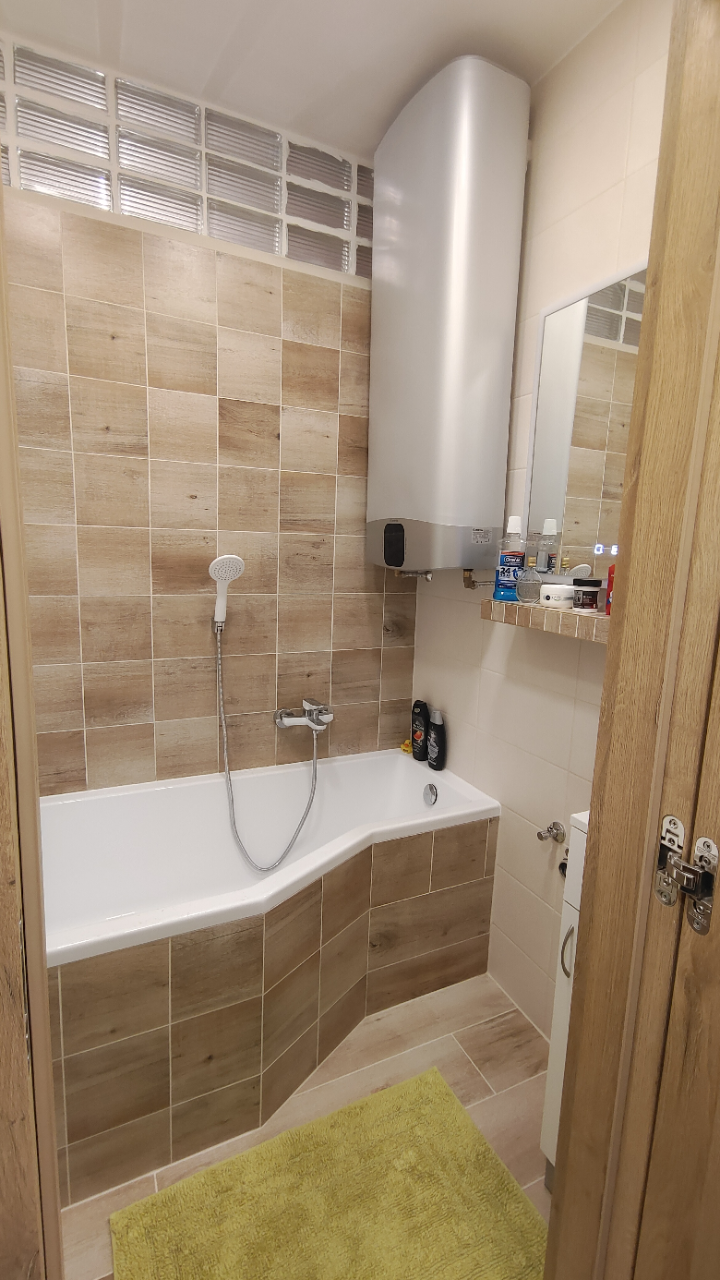 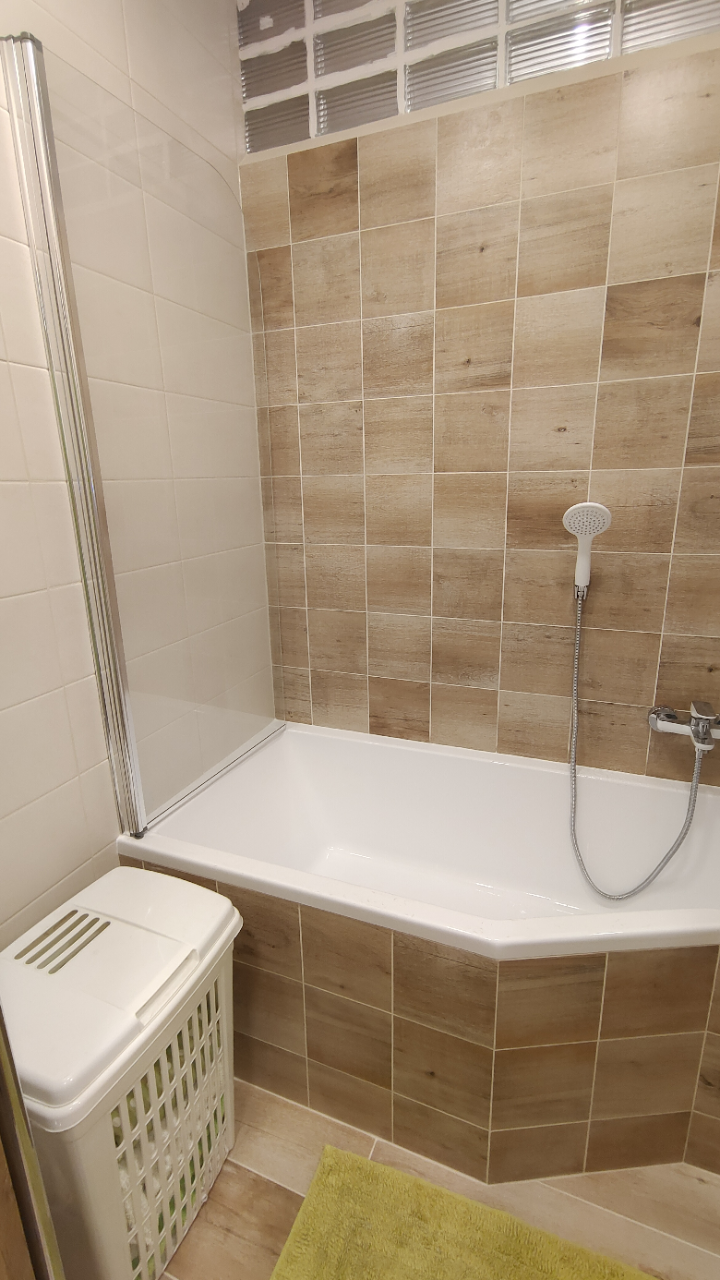 Nákres: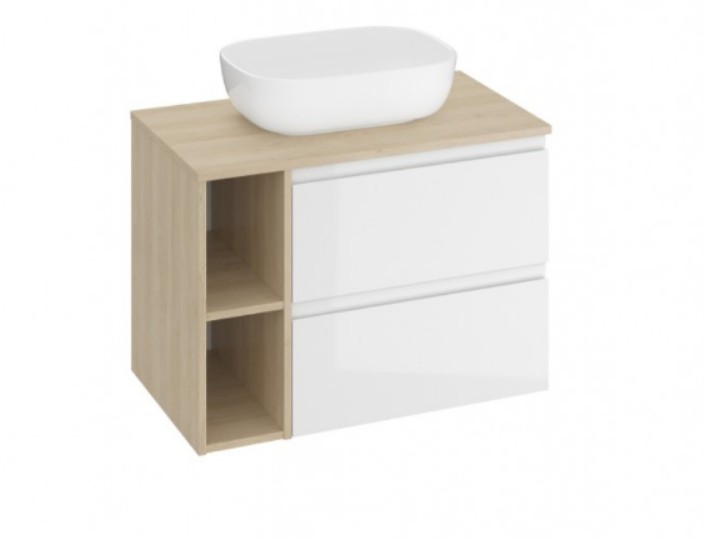 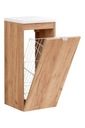 Inspirace 1: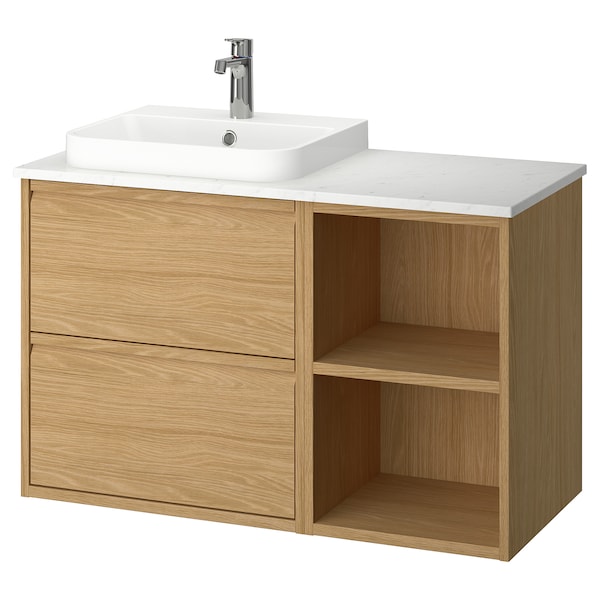 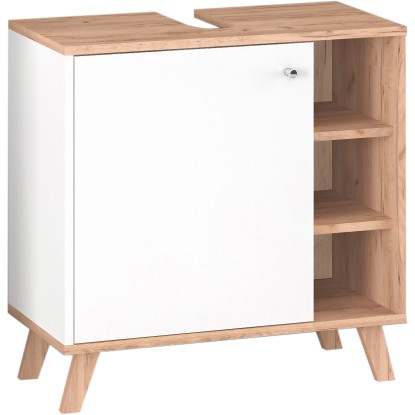 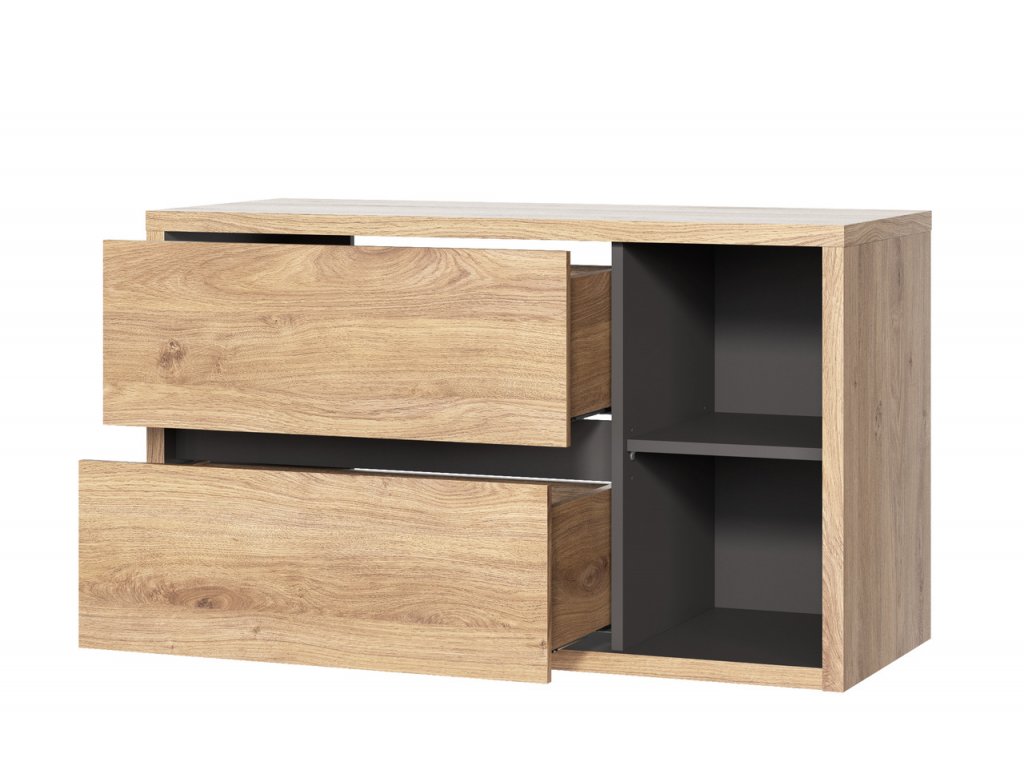 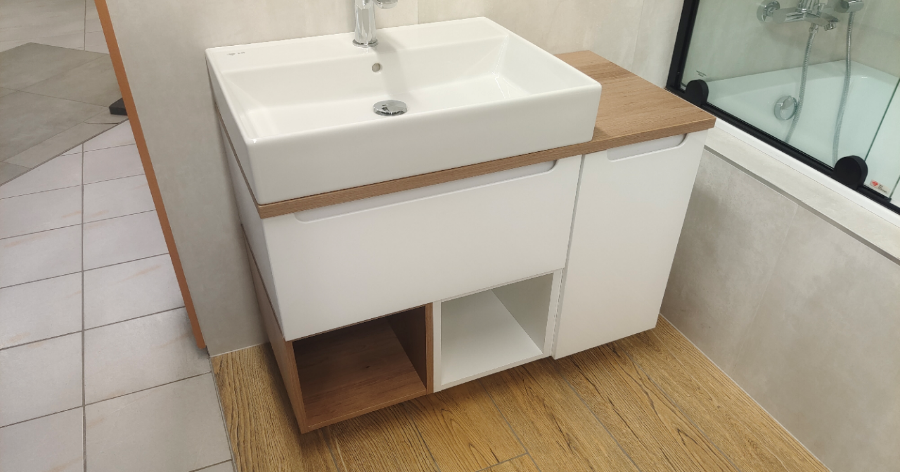 Inspirace 2.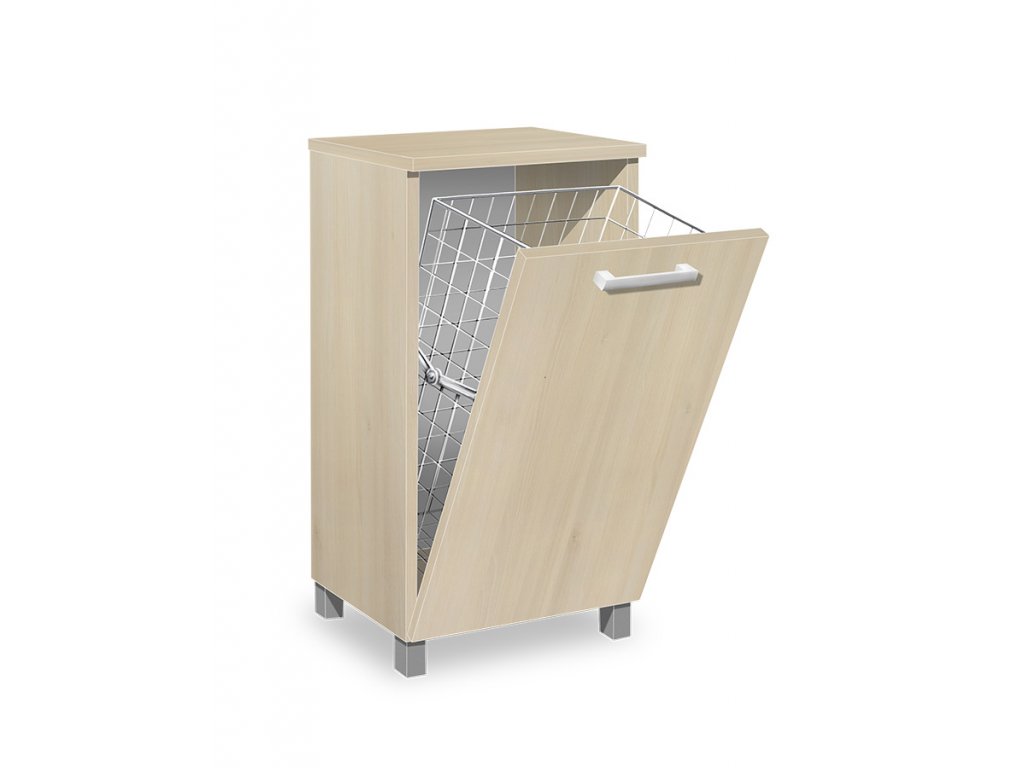 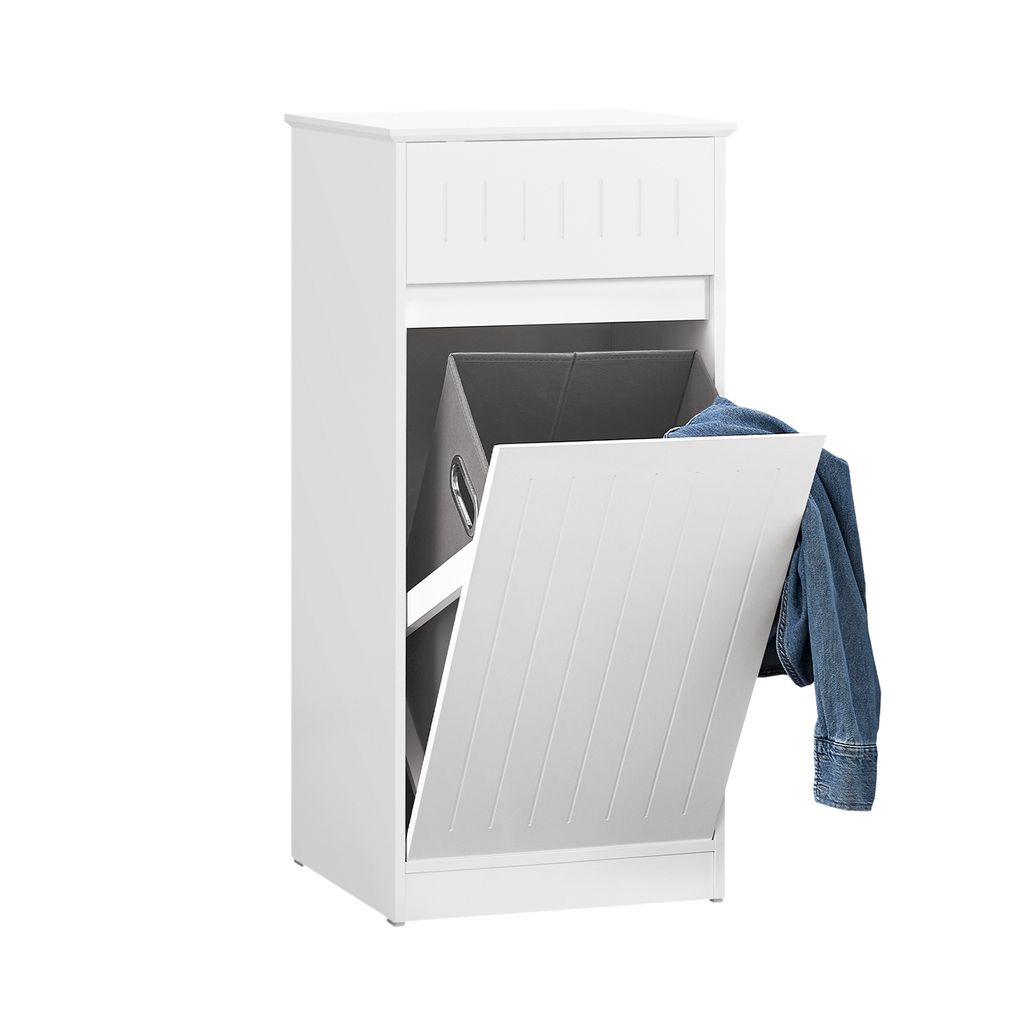 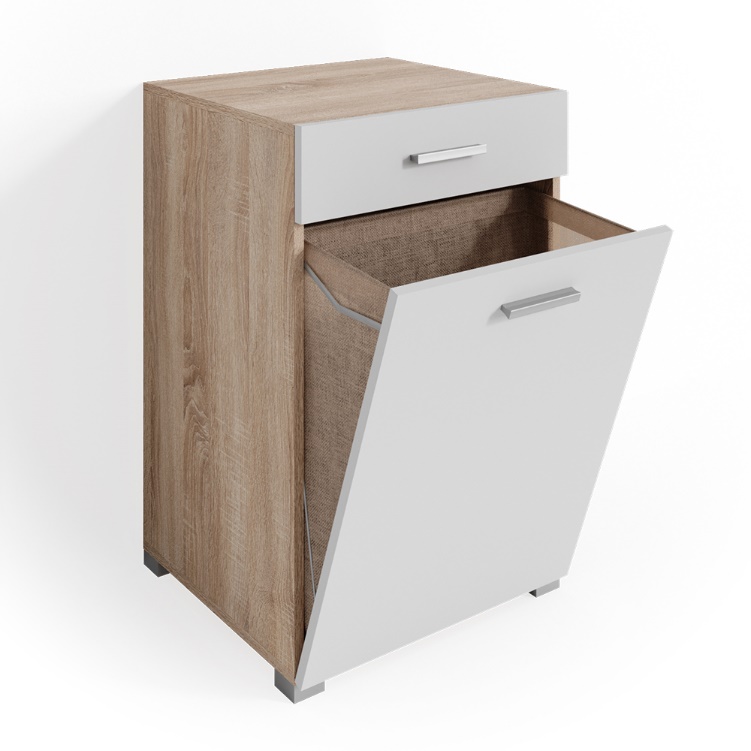 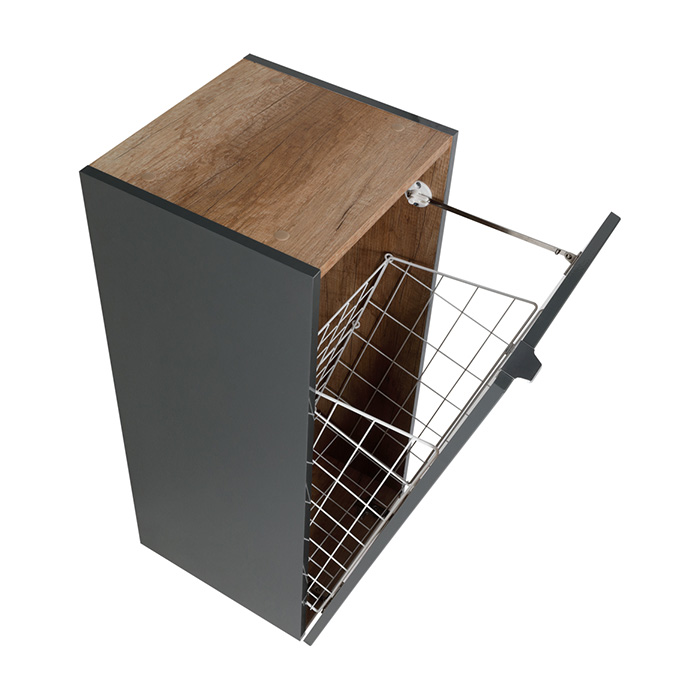 